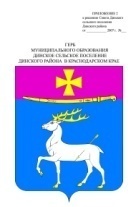 СоветДинского сельского поселения Динского районаРЕШЕНИЕот 19.12.2019										№ 32-6/4станица ДинскаяО выполнении индикативного плана социально-экономического развития Динского сельского поселения Динского района за 2018 годЗаслушав и обсудив информацию о выполнении  индикативного плана социально-экономического развития Динского сельского поселения Динского района за 2018 год, представленную администрацией Динского сельского поселения Динского района, руководствуясь Уставом Динского сельского поселения Динского района, Совет Динского сельского поселения Динского района р е ш и л:1. Информацию о выполнении индикативного плана социально-экономического развития Динского сельского поселения Динского района за 2018 год, представленную администрацией Динского сельского поселения Динского района принять к сведению (прилагается).2. Администрации Динского сельского поселения Динского района (Литвинов) разместить настоящее решение на официальном Интернет-портале Динского сельского поселения Динского района www.dinskoeposelenie.ru.3. Контроль за выполнением настоящего решения возложить на комиссию по финансовым вопросам Совета Динского сельского поселения Динского района (Герук).4. Настоящее решение вступает в силу со дня его подписания.Председатель Совета Динского сельского поселения Динского района 									А.А. ЩербахаГлава Динского сельскогопоселения Динского района 							В.А. ЛитвиновПРИЛОЖЕНИЕ к решению Совета Динского сельского поселения                                              Динского района             от 19.12.2019 № 32-6/4ПРИЛОЖЕНИЕ к решению Совета Динского сельского поселения                                              Динского района             от 19.12.2019 № 32-6/4ПРИЛОЖЕНИЕ к решению Совета Динского сельского поселения                                              Динского района             от 19.12.2019 № 32-6/4ПРИЛОЖЕНИЕ к решению Совета Динского сельского поселения                                              Динского района             от 19.12.2019 № 32-6/4ПРИЛОЖЕНИЕ к решению Совета Динского сельского поселения                                              Динского района             от 19.12.2019 № 32-6/4ПРИЛОЖЕНИЕ к решению Совета Динского сельского поселения                                              Динского района             от 19.12.2019 № 32-6/4ПРИЛОЖЕНИЕ к решению Совета Динского сельского поселения                                              Динского района             от 19.12.2019 № 32-6/4ПРИЛОЖЕНИЕ к решению Совета Динского сельского поселения                                              Динского района             от 19.12.2019 № 32-6/4Информация о выполнении индикативного плана социально-экономического развитияИнформация о выполнении индикативного плана социально-экономического развитияИнформация о выполнении индикативного плана социально-экономического развитияИнформация о выполнении индикативного плана социально-экономического развитияИнформация о выполнении индикативного плана социально-экономического развитияИнформация о выполнении индикативного плана социально-экономического развитияДинского сельского поселения Динского района за 2018 годДинского сельского поселения Динского района за 2018 годДинского сельского поселения Динского района за 2018 годДинского сельского поселения Динского района за 2018 годДинского сельского поселения Динского района за 2018 годДинского сельского поселения Динского района за 2018 годНаименование показателей, единица измеренияНаименование показателей, единица измерения2018 год план2018 год отчет2018 год (отчет) в % к 2018 году (план)2018 год (отчет) в % к 2018 году (план)Наименование показателей, единица измеренияНаименование показателей, единица измерения2018 год план2018 год отчет2018 год (отчет) в % к 2018 году (план)2018 год (отчет) в % к 2018 году (план)Среднегодовая численность постоянного населения – всего,  тыс. чел.Среднегодовая численность постоянного населения – всего,  тыс. чел.41,42040,81498,5498,54Среднедушевой денежный доход на одного жителя, руб.Среднедушевой денежный доход на одного жителя, руб.19 257,919 802,3102,83102,83Численность экономически активного населения, тыс. чел.Численность экономически активного населения, тыс. чел.16,97817,017100,23100,23Численность занятых в экономике, тыс. чел.Численность занятых в экономике, тыс. чел.16,70216,65999,7499,74Номинальная начисленная среднемесячная заработная плата, руб.Номинальная начисленная среднемесячная заработная плата, руб.25 799,626 954,2104,48104,48Численность занятых в личных подсобных хозяйствах,       тыс. чел.Численность занятых в личных подсобных хозяйствах,       тыс. чел.8,368,3599,8899,88Среднемесячные доходы занятых в личных подсобных хозяйствах, руб.Среднемесячные доходы занятых в личных подсобных хозяйствах, руб.9 000,08 500,094,4494,44Численность зарегистрированных безработных, чел.Численность зарегистрированных безработных, чел.0,1700,16999,4199,41Уровень регистрируемой безработицы, в % к численности трудоспособного населения в трудоспособном возрастеУровень регистрируемой безработицы, в % к численности трудоспособного населения в трудоспособном возрасте0,90,9ххПрибыль прибыльных предприятий, млн. рублейПрибыль прибыльных предприятий, млн. рублей749,5826,4110,26110,26Фонд оплаты труда, млн. руб.Фонд оплаты труда, млн. руб.3 345,83 509,1104,88104,88ПромышленностьПромышленностьОбрабатывающие производства, млн.рубОбрабатывающие производства, млн.руб8 438,36 299,774,6674,66Производство и распределение электроэнергии, газа и воды, млн.рубПроизводство и распределение электроэнергии, газа и воды, млн.руб94,882,186,6086,60Производство основных видов промышленной продукции в натуральном выраженииПроизводство основных видов промышленной продукции в натуральном выраженииИзделия мучные кондитерские торты и пирожные недлительного хранения, тоннИзделия мучные кондитерские торты и пирожные недлительного хранения, тонн500,6405,881,0681,06Кондитерские изделия сахаристые, тоннКондитерские изделия сахаристые, тонн290,3222,676,6876,68Хлеб и хлебобулочные изделия, тоннХлеб и хлебобулочные изделия, тонн9,29,2100,00100,00Сахар белый свекловичный или тростниковый и химически чистая сахароза в твердом состоянии без вкусоароматических или красящих добавок, тыс.  тоннСахар белый свекловичный или тростниковый и химически чистая сахароза в твердом состоянии без вкусоароматических или красящих добавок, тыс.  тонн63,036,157,3057,30Мясо крупного рогатого скота, свинина, баранина, козлятина, конина, и мясо прочих животных семейства лошадиных, оленина и мясо прочих животных семейства оленьих (оленивых) парные, остывшие или охлажденные, тоннМясо крупного рогатого скота, свинина, баранина, козлятина, конина, и мясо прочих животных семейства лошадиных, оленина и мясо прочих животных семейства оленьих (оленивых) парные, остывшие или охлажденные, тонн3 102,22 208,371,1871,18Изделия колбасные, включая изделия колбасные для детского питания, тоннИзделия колбасные, включая изделия колбасные для детского питания, тонн3 340,94 607,6137,91137,91Мука, тоннМука, тонн3,600,000,00Комбикорма, тоннКомбикорма, тонн0,0540107,41107,41Трубы и детали трубопроводов из термопластов, тоннТрубы и детали трубопроводов из термопластов, тонн21 714,827 251,0125,50125,50Стекло безопасное, тыс.кв.мСтекло безопасное, тыс.кв.м64,663,898,7698,76Стеклопакеты (без оконных переплетов), тыс.кв.мСтеклопакеты (без оконных переплетов), тыс.кв.м439,1460,4104,85104,85Сельское хозяйствоСельское хозяйствоОбъем продукции сельского хозяйства всех категорий хозяйств, млн. руб.Объем продукции сельского хозяйства всех категорий хозяйств, млн. руб.1 815,01 161,163,9763,97в том числе сельскохозяйственных организацийв том числе сельскохозяйственных организаций920,0183,019,8919,89в том числе крестьянских (фермерских) хозяйств и хозяйств индивидуальных предпринимателейв том числе крестьянских (фермерских) хозяйств и хозяйств индивидуальных предпринимателей215,0183,085,1285,12в том числе личных подсобных хозяйствв том числе личных подсобных хозяйств680,0448,765,9965,99Производство основных видов сельскохозяйственной продукцииПроизводство основных видов сельскохозяйственной продукцииЗерновые и зернобобовые культуры (в весе  после доработки), тыс.тоннЗерновые и зернобобовые культуры (в весе  после доработки), тыс.тонн43,1039,992,5892,58Соя, тыс. тоннСоя, тыс. тонн3,11,961,2961,29Сахарная свекла, тыс. тоннСахарная свекла, тыс. тонн44,035,079,5579,55Подсолнечник (в весе после доработки), тыс. тоннПодсолнечник (в весе после доработки), тыс. тонн2,73,1114,81114,81Картофель - всего, тыс. тоннКартофель - всего, тыс. тонн4,402,1649,0949,09в том числе крестьянских (фермерских) хозяйств и хозяйств индивидуальных предпринимателейв том числе крестьянских (фермерских) хозяйств и хозяйств индивидуальных предпринимателей0,2000,250125,00125,00в том числе в личных подсобных хозяйствахв том числе в личных подсобных хозяйствах4,201,9145,4845,48Овощи - всего, тыс. тоннОвощи - всего, тыс. тонн5,935,897,8197,81в том числе сельскохозяйственных организацийв том числе сельскохозяйственных организаций0,30,3100,00100,00в том числе крестьянских (фермерских) хозяйств и хозяйств индивидуальных предпринимателейв том числе крестьянских (фермерских) хозяйств и хозяйств индивидуальных предпринимателей2,8704,200146,34146,34в том числе в личных подсобных хозяйствахв том числе в личных подсобных хозяйствах2,7601,32047,8347,83Плоды и ягоды, тыс. тоннПлоды и ягоды, тыс. тонн0,8551,121131,11131,11в том числе крестьянских (фермерских) хозяйств и хозяйств индивидуальных предпринимателейв том числе крестьянских (фермерских) хозяйств и хозяйств индивидуальных предпринимателей0,1450,269185,52185,52в том числе в личных подсобных хозяйствахв том числе в личных подсобных хозяйствах0,7100,852120,00120,00Виноград - всего, тыс. тоннВиноград - всего, тыс. тонн0,0390,056143,59143,59в том числе в личных подсобных хозяйствахв том числе в личных подсобных хозяйствах0,0390,056143,59143,59Скот и птица (в живом весе)- всего, тыс. тонн Скот и птица (в живом весе)- всего, тыс. тонн 0,5410,50893,9093,90в том числе крестьянских (фермерских) хозяйств и хозяйств индивидуальных предпринимателейв том числе крестьянских (фермерских) хозяйств и хозяйств индивидуальных предпринимателей0,1700,14082,3582,35в том числе в личных подсобных хозяйствахв том числе в личных подсобных хозяйствах0,3710,36899,1999,19Молоко- всего, тыс. тоннМолоко- всего, тыс. тонн0,9701,019105,05105,05в том числе крестьянских (фермерских) хозяйств и хозяйств индивидуальных предпринимателейв том числе крестьянских (фермерских) хозяйств и хозяйств индивидуальных предпринимателей0,6000,660110,00110,00в том числе в личных подсобных хозяйствахв том числе в личных подсобных хозяйствах0,3700,35997,0397,03Яйца- всего, млн. штукЯйца- всего, млн. штук2,2702,16395,2995,29в том числе крестьянских (фермерских) хозяйств и хозяйств индивидуальных предпринимателейв том числе крестьянских (фермерских) хозяйств и хозяйств индивидуальных предпринимателей0,4500,17338,4438,44в том числе в личных подсобных хозяйствахв том числе в личных подсобных хозяйствах1,8201,69092,8692,86Улов рыбы в прудовых и других рыбоводных хозяйствах, тоннУлов рыбы в прудовых и других рыбоводных хозяйствах, тонн555,2420,975,8175,81в том числе сельскохозяйственных организацийв том числе сельскохозяйственных организаций290,0136,046,9046,90в том числе крестьянских (фермерских) хозяйств и хозяйств индивидуальных предпринимателейв том числе крестьянских (фермерских) хозяйств и хозяйств индивидуальных предпринимателей265,2284,9107,43107,43Численность поголовья сельскохозяйственных животных:  Численность поголовья сельскохозяйственных животных:  Крупный рогатый скот, головКрупный рогатый скот, голов398535134,42134,42в том числе крестьянских (фермерских) хозяйств и хозяйств индивидуальных предпринимателейв том числе крестьянских (фермерских) хозяйств и хозяйств индивидуальных предпринимателей319459143,89143,89в том числе в личных подсобных хозяйствахв том числе в личных подсобных хозяйствах797696,2096,20из общего поголовья крупного рогатого скота - коровы, головиз общего поголовья крупного рогатого скота - коровы, голов1015150,5050,50в том числе крестьянских (фермерских) хозяйств и хозяйств индивидуальных предпринимателейв том числе крестьянских (фермерских) хозяйств и хозяйств индивидуальных предпринимателей402357,5057,50в том числе в личных подсобных хозяйствахв том числе в личных подсобных хозяйствах612845,9045,90Овцы и козы, головОвцы и козы, голов410418101,95101,95Птица, тыс. головПтица, тыс. голов9022,825,3325,33Рынок товаров и услугРынок товаров и услугОборот розничной торговли,  млн. руб.Оборот розничной торговли,  млн. руб.5 733,35 783100,87100,87Оборот общественного питания, млн. руб.Оборот общественного питания, млн. руб.167,5165,398,6998,69ТранспортТранспортВыпуск товаров и услуг по полному кругу предприятий транспорта, всего, млн. руб.Выпуск товаров и услуг по полному кругу предприятий транспорта, всего, млн. руб.353,05440,20124,68124,68Инвестиционная и строительная деятельностьИнвестиционная и строительная деятельностьОбъем инвестиций в основной капитал за счет всех источников финансирования, млн. руб.Объем инвестиций в основной капитал за счет всех источников финансирования, млн. руб.984,61 001,9101,76101,76Объем работ, выполненных собственными силами по виду деятельности строительство, млн. руб.Объем работ, выполненных собственными силами по виду деятельности строительство, млн. руб.17,00,00,000,00Ввод в эксплуатацию жилых домов предприятиями всех форм собственности, тыс. кв. м общей площадиВвод в эксплуатацию жилых домов предприятиями всех форм собственности, тыс. кв. м общей площади17,0006,19436,4436,44Средняя обеспеченность населения площадью жилых квартир (на конец года), кв. м. на чел.Средняя обеспеченность населения площадью жилых квартир (на конец года), кв. м. на чел.25,028,5114,00114,00Социальная сфераСоциальная сфераЧисленность детей в  дошкольных  образовательных учреждениях, чел.Численность детей в  дошкольных  образовательных учреждениях, чел.31123217103,4103,4Охват детей в возрасте 1-6 лет дошкольными учреждениями, %Охват детей в возрасте 1-6 лет дошкольными учреждениями, %98,297,4ххКоличество групп альтернативных моделей дошкольного образования, единицКоличество групп альтернативных моделей дошкольного образования, единиц3747127,0127,0Количество детей дошкольного возраста, находящихся в очереди в учреждения дошкольного образования, чел.Количество детей дошкольного возраста, находящихся в очереди в учреждения дошкольного образования, чел.128241832,632,6Численность учащихся в учреждениях:Численность учащихся в учреждениях:   общеобразовательных, тыс. чел.   общеобразовательных, тыс. чел.4,9625,124103,3103,3   среднего профессионального образования, тыс. чел.   среднего профессионального образования, тыс. чел.0,60600,00,0Выпуск специалистов учреждениями:Выпуск специалистов учреждениями:   среднего профессионального образования, тыс. чел.   среднего профессионального образования, тыс. чел.0,23083,583,5Численность обучающихся в первую смену в дневных учреждениях общего образования в % к общему числу обучающихся в этих учрежденияхЧисленность обучающихся в первую смену в дневных учреждениях общего образования в % к общему числу обучающихся в этих учреждениях76,579,0ххОбеспеченность населения учреждениями социально-культурной сферы:Обеспеченность населения учреждениями социально-культурной сферы:   больничными койками, коек на 10 тыс. жителей   больничными койками, коек на 10 тыс. жителей86,985,398,298,2   количество больничных коек, единиц   количество больничных коек, единиц36135698,698,6   амбулаторно-поликлиническими учреждениями, посещений в смену на 10 тыс. населения    амбулаторно-поликлиническими учреждениями, посещений в смену на 10 тыс. населения 207,1212,6102,7102,7   врачами, чел. на 10 тыс. населения   врачами, чел. на 10 тыс. населения53,857,9107,6107,6   средним медицинским персоналом, чел. на 10 тыс. населения   средним медицинским персоналом, чел. на 10 тыс. населения0,091,50,00,0   дошкольными образовательными учреждениями, мест на 1000 детей дошкольного возраста   дошкольными образовательными учреждениями, мест на 1000 детей дошкольного возраста594570,996,196,1   количество мест в учреждениях дошкольного образования, мест   количество мест в учреждениях дошкольного образования, мест18821885100,2100,2   учреждениями культурно-досугового типа, учреждений на 100 тыс. населения   учреждениями культурно-досугового типа, учреждений на 100 тыс. населения2,42,4100,0100,0   обеспеченность спортивными сооружениями, кв. м. на 1 тыс. населения   обеспеченность спортивными сооружениями, кв. м. на 1 тыс. населения1286,91394,5108,4108,4   удельный вес населения, занимающегося спортом, %   удельный вес населения, занимающегося спортом, %49,649,6ххКоличество организаций, зарегистрированных на территории сельского поселения, единицКоличество организаций, зарегистрированных на территории сельского поселения, единиц572609106,5106,5в том числе количество организаций государственной формы собственностив том числе количество организаций государственной формы собственности2020100,0100,0в том числе количество организаций муниципальной формы собственностив том числе количество организаций муниципальной формы собственности9797100,0100,0в том числе количество организаций частной формы собственностив том числе количество организаций частной формы собственности455492108,1108,1Количество индивидуальных предпринимателей, единицКоличество индивидуальных предпринимателей, единиц2100178985,285,2Малый бизнесМалый бизнесКоличество субъектов малого предпринимательства в расчете на 1000 человек населения, единицКоличество субъектов малого предпринимательства в расчете на 1000 человек населения, единиц60,855,290,890,8Доля среднесписочной численности работников (без внешних совместителей) малых предприятий в среднесписочной численности работников (без внешних совместителей) всех предприятий и организаций, %Доля среднесписочной численности работников (без внешних совместителей) малых предприятий в среднесписочной численности работников (без внешних совместителей) всех предприятий и организаций, %22,322,0ххОбщий объем расходов бюджета поселения на развитие и поддержку малого предпринимательства в расчете на одно малое предприятие (в рамках муниципальной целевой программы), рублейОбщий объем расходов бюджета поселения на развитие и поддержку малого предпринимательства в расчете на одно малое предприятие (в рамках муниципальной целевой программы), рублей233,1172,073,873,8Инфраструктурная обеспеченность населенияИнфраструктурная обеспеченность населенияПротяженность освещенных улиц, кмПротяженность освещенных улиц, км6374117,5117,5Протяженность водопроводных сетей, кмПротяженность водопроводных сетей, км150,7150,7100,0100,0Протяженность канализационных сетей, кмПротяженность канализационных сетей, км44,644,6100,0100,0Протяженность автомобильных дорог местного значения, кмПротяженность автомобильных дорог местного значения, км165,9142,70786,086,0в том числе с твердым покрытиемв том числе с твердым покрытием165,9137,30782,882,8Удельный вес газифицированных квартир (домовладений) от общего количества квартир (домовладений), %Удельный вес газифицированных квартир (домовладений) от общего количества квартир (домовладений), %99,399,3ххОбеспеченность населения объектами розничной торговли, кв. м. на 1 тыс. населенияОбеспеченность населения объектами розничной торговли, кв. м. на 1 тыс. населения673,1797,2118,4118,4Обеспеченность населения объектами общественного питания, кв. м. на 1 тыс. населенияОбеспеченность населения объектами общественного питания, кв. м. на 1 тыс. населения90,093,69104,1104,1БлагоустройствоБлагоустройствоПротяженность отремонтированных автомобильных дорог местного значения с твердым покрытием, кмПротяженность отремонтированных автомобильных дорог местного значения с твердым покрытием, км3,04,290143,0143,0Протяженность отремонтированных тротуаров, кмПротяженность отремонтированных тротуаров, км1,00,815881,681,6Количество высаженных зеленых насаждений, шт.Количество высаженных зеленых насаждений, шт.100100100,0100,0Количество установленных светильников наружного освещения, шт.Количество установленных светильников наружного освещения, шт.101331330,01330,0